The Green Meadow PTO is sponsoring the third Literacy Fair, and all Green Meadow students are invited to participate!  Students may create a project inspired by something they have read or have had read to them.  Projects based on books and original writing are welcome.  Examples of projects include but are not limited to: posters, dioramas, mobiles, book reports, book trailers, comic books, and poetry.  Family members and friends are invited to attend the Literacy Fair on Wednesday, March 6.  Projects will be displayed, and literacy will be celebrated!  If your child is interested in participating, please fill out the attached paper, and return it to your child’s teacher by Wednesday, February 27.  Please consider attending the Literacy Fair regardless of whether your child submits a project.  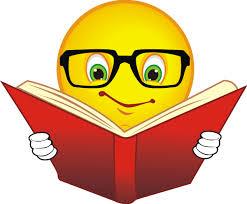 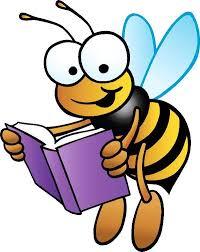 Timeline of events: Wednesday, Feb. 27	-registration form dueTuesday, Mar. 5		-3:30-4:30 project drop-off and set-up in the gymnasium Wednesday, Mar. 6	-classroom walkthroughs welcome throughout the day-6:00-7:00 Literacy Fair (please remove your project by 7:15)Please email karple223@gmail.com with questions, or contact Katie Sheehan 518-727-6733.  Presentation space: All registered projects will be assigned table space of approximately 36” by 36”.  This accommodates a standard tri-fold display board with table space in front of the board. Please indicate on the registration form if you will need wall space for hanging project materials, an electrical outlet, or floor space due to a large project.  If your presentation changes or if you decide not to participate in the Literacy Fair, please email karple223@gmail.com ASAP so we can make sure there is enough space for everyone.  Please return this paper to Classroom Teacher/PTO Mailbox by Wednesday, February 27, 2019.Please register my child for the 2019 Literacy Fair:Name_______________________ Grade_______ Teacher _______________Is this a group project?  ___ Yes	___NoEach participating student must submit a separate registration form.If yes, include names and information for partners below. Name__________________________ Grade_____  Teacher ______________Name__________________________ Grade_____  Teacher ______________Name__________________________ Grade_____  Teacher ______________Parent contact name: ______________________________________________Contact email address: ____________________________________________Contact phone number: ____________________________________________Project title/description: ______________________________________________________________________________________________________________________________________________________________________Please check any special needs your project may require:  wall space _______	  electric outlet _________	 floor space _________	other (explain)___________________________________________________If you are willing to help set up (Tuesday, March 5, 3:30-4:30) or clean up (Wednesday, March 6, 7:00-7:30), please indicate, and I will contact you.  Thanks!______ I am willing to volunteer.______ I am unable to volunteer at this time.  